YAZIM KURALLARIGenel Biçim ve Sayfa YapısıDergiye gönderilecek makalelerin sayfa yapısı, üstten: 2,5 cm, alttan: 2,5 cm, sağdan: 2,5 cm, soldan 2,5 cm boşluk bırakılacak şekilde olmalıdır. Makaleler en az 3500 en çok 10. 000 kelimeden (en fazla 25 sayfa) oluşmalıdır. MS Word işlemcisinde Times New Roman 12 punto iki yana yaslı, paragraf aralığı önce-sonra 6 nk, satır aralığı tek olmalıdır. Paragraf başlarında 1,25 cm girintili olmalıdır. Öz/ Abstract başlıkları ortalı gövde metni 10 punto olmalıdır. Önce-sonra 6 nk, satır aralığı tek şeklinde hazırlanmalıdır. Anahtar kelimeler önce-sonra 0 nk. satır aralığı tek şeklinde hazırlanmalıdır.Türkçe yazılmış makalelere makalenin genişletilmiş İngilizce özeti de eklenmelidir. Genişletilmiş özet 750-1000 kelime arasında olmalı ve genel bölüm başlıklarının hepsini içermelidir. İngilizce özette bölüm başlıkları kullanılmamalıdır. Burada sınırlanmayan bütün yazım özellikleri APA.7 (https://apastyle.apa.org/style-grammar-guidelines/tables-figures/sample-tables#qualitative ) edisyona uygun olarak düzenlenmelidir.Genel Bölüm Başlıkları ve NumaralandırmaGönderilecek makaleler genel olarak aşağıdaki bölümleri içermelidir. Başlıklar  GirişYöntemBulgularTartışma ve yorumSonuç KaynakçaEklerİlk Sayfa DüzeniMakale başlığı 14 punto kalın ve ortalı Her kelimenin ilk harfi büyük olacak şekilde Türkçe ve İngilizce başlıklar alt alta yazılmalı, altına yine ortalı yazar ismi Times New Roman 10 punto şeklinde olmalıdır.Yazar bilgileri * özel işaretle sayfanın altına dipnot şekline Unvanı, kurum adı (Üniversite/Fakülte/Bölüm Bilgileri), e posta adresi,  ORCID bilgisi yer almalıdır (makale ilk gönderildiğinde bu bilgiler olmamalıdır)Türkçe/İngilizce öz kısmı makalenin amacını tam olarak ifade etmeli ve en az 100 en fazla 250 kelimeden oluşmalıdır. Anahtar kelimeler: Sadece ilk harf büyük, her kelimenin arasında virgül kullanılarak en fazla 8 kelime (önce-sonra 0 nk. olmalıdır).Keywords: Her kelimenin arasına virgül kullanılarak en fazla 8 kelime, ilk harfte dahil olmak üzere özel isim hariç küçük harf ile başlanılmalı, son anahtar kelimeden sonra herhangi bir noktalama işareti kullanılmamalı.Atıf ve KaynakçaKaynak listesi büyük ve kalın harflerle ve ortalanarak “Kaynakçalar” olarak etiketlenmelidir. Her bir kaynakçada ilk satır sola hizalı, sonraki satır 0,5 inç girintili.Metin içinde yazar veya yazarlara yapılan atıflar aşağıda belirtildiği gibi olması gerekmektedir.** Metin içinde alıntı yapılırken ve 3 ve daha fazla yazarlı eserlere referans verilirken ilk yazar verilmeli sonrasında vd / et al diye belirtilmeli, kaynakçada ise 21 yazara kadar hepsi yazılmalıdır.Metin içinde:Tek yazarlı: Author, A. A.(2022)İki yazarlı: Author, A. A. and Author, B. B. (2022)Üç ve daha fazla yazarlı: Author A. A. et al. (2022)Kaynakçada:(Makale için örnek)Tek Yazarlı: Author, A. A. (2022).  Yayının adı, cilt(süreli yayının sayısı), sayfa aralığı.İki Yazarlı: Author, A. A. & Author, B. B.(2022). Yayının adı, cilt(süreli yayının sayısı), sayfa aralığı.İkiden Fazla Yazarlı: Author, A. A., Author, B. B., & Author, C. C. (2022). Yayının adı, cilt(süreli yayının sayısı), sayfa aralığı.KİTAPLARKitabın yazarı, yayım yılı, kitap ismi (italik ve küçük harflerle) verilmelidir. Basım bilgileri, italik olmadan başlıktan sonra parantez içinde eklenmelidir.APA 7. Sürümde kaynakçada kitap isimleri verilirken yayın yeri bilgisi kaldırılmıştır. Gerek kitapların gerekse kitap bölümlerinin DOI'si varsa, yayıncı adından sonra kaynakçada DOI eklenmeli DOI’si yok fakat sabit bir URL'si varsa, referansa kitabın/bölümün URL'si eklenmelidir. Veri tabanı referansa dahil edilmemelidir. Parantez içi atıflarda ve kaynakçada & işareti “and” veya “ve” kelimeleri yerine kullanılmalıdır.Tek Yazarlı ÇalışmalarAtıftan hemen sonra, parantez içinde yazarın soyadı, eserin/çalışmanın yayım yılı ve sayfa numarası sırasıyla, aralarda virgül kullanılarak verilmelidir.Cümlenin tamamlandığını gösteren nokta işareti parantezden sonra konulmalıdır.Öyküleme yöntemiyle ve kitabın bütününe yapılan atıflarda sayfa numarası yer almaz. Metin İçinde
Anlatı alıntı: Gökalp (2020), Varley (2000).
Parantez içinde alıntı: (Gökalp, 2020),  (Varley, 2000).
Kaynakçada:
Gökalp, Z. (2020). Hars ve medeniyet. Bilgeoğuz Yayınları.
Atalay, İ. (2017). Türkiyen’nin jeomorfolojisi (3. baskı). META Basım.
Varley, P. (2000). Behave: Japanese culture. Penguin. University of Hawaii Press.İki Yazarlı ÇalışmalarParantez içi atıflarda ve kaynakçada yazarların soyadları ve bağlacı ile bağlanırken “&” işareti kullanılır. Parantez dışında ise “ve” ya da “and” kullanılır.Metin İçinde:
Anlatı alıntı: Çelik ve Şimşek (2013), Goldberger and Breznitz (2010).
Parantez içinde alıntı: (Atalay & Mortan, 2011), (Page & Stritzke, 2015).Kaynakçada:
Çelik, A., & Şimşek, M. Ş. (2013). Yönetim ve organizasyon. Eğitim Yayınevi.
Goldberger, L. & Breznitz, S. (2010). Handbook of stress. Simon and Schuster.Üç veya Daha Fazla Yazarlı ÇalışmalarÜç ve daha fazla yazarlı çalışmalara gönderme yapılırken APA 7. sürüme göre metin içi kaynak gösterme artık ilk alıntıdan itibaren kısaltılarak yapılmalıdır. Buna göre yalnızca ilk yazarın soyadı ve “vd.” ifadesi eklenmelidir. İngilizce yazılan çalışmalarda ‘‘ve diğerleri’’ ifadesinin Latince kısaltması olan ‘‘et al.’’ eklenmelidir. Öyküleme yöntemiyle yapılan parantez dışındaki Türkçe göndermelerde/atıflarda ise “vd.” yerine “ve ark.” ifadesi kullanılır.APA 7. Sürümde kaynakçada 20 ve daha fazla (20. yazar dahil) yazarı bulunan eserlerde, tüm yazarların adlarının eklenmesi gerekmektedir. Ancak yazar sayısının 21’den fazla olması durumunda ilk 19 yazarın adları ve en son yazarın adı verilerek listelenmelidir.Metin İçinde:
Anlatı alıntı: Abisel ve ark. (2005) iddia etti… Abisel ve ark. (2005) savundu… Boas et al. (1916) claimed… Boas et al. argued that (1916)…
Parantez içinde alıntı: (Abisel vd., 2005), (Boas et al., 1916).
Kaynakçada:Abisel, N., Arslan, U. T., Behçetoğulları, P., Karadoğan, A., Öztürk, S. R. & Ulusoy, N. (2005). Çok Tuhaf Çok Tanıdık. Metis Yayınevi.Boas, F., Hooke, S., & Tate, H. W. (1916). Tsimshian mythology. Washington: The Bureau.Tam Düzenlenmiş KitapMetin içinde:Anlatı alıntı: Yılmaz ve Demir (2021) iddia etti…Parantezi içinde alıntı: (Yılmaz ve Demir, 2021)Kaynakçada:Yazarın/düzenleyen kişinin soyadı., yazarın adı (tarih), Kitabın ismi. Yayınevi. UrlHygum, E., & Pedersen, P. M. (Eds.). (2010). Early childhood education: Values and practices in Denmark. Hans Reitzels Forlag. https://earlychildhoodeducation.digi.hansreitzel.dk/Editörlü KitaplarMetin içinde:Anlatı alıntı: Goldberger ve Breznitz (2010)Parantez içinde alıntı: (Goldberger & Breznitz., 2010)Kaynakçada:Yazarın/düzenleyen kişinin soyadı., yazarın adı (tarih), Kitabın ismi. Yayınevei.Goldberger, L., & Breznitz, S. (Eds.). (2010). Handbook of stress. Simon and Schuster.Kitap bölümüMetin içinde:Anlatı alıntı: Haviland ve ark. (2008)Parantez içinde alıntı: (Haviland ve ark., 2008)Kaynakçada:Yazarın soyadı,Yazarın adının baş harfi. (Yıl). Bölüm başlığı. Editörün adının baş harfi. Editörün soyadı (Ed.), Kitabın ismi (Bölümün sayfa aralığı). Basım Yeri: Yayınevi.Haviland, W., Prins, H., Walrath, D. Ve Mcbride, B. (2008). Toplumsal kimlik, kişilik ve cinsiyet. İ. Erguvan Sarıoğlu (Ed.), Kültürel Antropoloji (s. 263-290). İstanbul, Kaknüs Yayınları.Not: Kitaplardan kaynakça verilirken DOİ veya URL eklenmek istediğinde sona ekleme yapılabilir.Örnek:Taylor, J. (2014). The Festivalization of Cultur.e (A. Bennett, Ed.) (1st ed.). Routledge. https://doi.org/10.4324/9781315558189Çeviri KitapMetin içinde:Anlatı alıntı: Kierkegaard (2004)Parantez içinde alıntı: (Kierkegaard, 2004).Kaynakçada:Yazarın soyadı., yazarın adının baş harfi (tarih), Kitabın ismi. (Çeviren kişinin adının baş harfi, soyadı, Çev.) Yayınevi.Kierkegaard, S. (2004). Ölümsüz hastalık umutsuzluk. (M. M. Yakupoğlu, Çev.). Doğubatı Yayınları.MAKALELER:Metin içinde:Anlatı alıntı: Tardy (1985)Parantez içinde alıntı: (Tardy, 1985)Kaynakçada:Yazarın soyadı, Yazarın isminin baş harfi. (Yıl). Yayının adı, cilt(süreli yayının sayısı), sayfa aralığı.Örnek:Tardy, C. H. (1985). Social support measurement. American journal of community psychology, 13(2), 187.Atılgan, S. A. ve Kolburan, Ş. G. (2019). Otizmli ve normal gelişimli çocuğa sahip annelerin depresyon düzeyleri ve depresyonla başa çıkma stratejilerinin incelenmesi. Aydın Sağlık Dergisi, 5(2), 133-160.DOİ içeren makaleler:Holmes, T. H. and Rahe, R. H. (1967). The social readjustment rating scale. Journal of psychosomatic research, 11(2), 213–218. https://doi.org/10.1016/0022-3999(67)90010-4 SÖZLÜK, ANSİKLOPEDİ:Metin içinde:Anlatı alıntı: American Psychological Association, (n.d.)Parantez içinde alıntı: (American Psychological Association, n.d.)Kaynakçada:American Psychological Association. (n.d.). Mood. In APA dictionary of psychology. Retrieved February 14, 2022, from https://dictionary.apa.org/moodVikipediaParantez içinde alıntı: (“Orchidaceae,” 2022)Anlatı alıntı: “Orchidaceae” (2019)Kaynakçada:Orchidaceae. (2022, 2 Şubat). In Wikipedia . https://tr.wikipedia.org/wiki/OrchidaceaeTEZLERElektronik Tezler:Metin içinde:Anlatı alıntı: Yavaş (2008)Parantez içinde alıntı: (Yavaş, 2008)Kaynakçada:Yazarın soyadı, Adının baş harfi. (tarih). Tez başlığı (Tez no. ….). [Doktora/yüksek lisans tezi, Üniversitenin adı]. Yök Ulusal Tez Merkezi.Yavaş, N. (2008). All the women are White, all the blacks are men: A typology of black women’s images in the literary tradition of African American women writers (Tez no. 231681) [Doktora tezi, Ege Üniversitesi]. Yök Ulusal Tez Merkezi.URL’si herkes için çalışmayan tez:Metin içinde:Anlatı alıntı: Eksi (2017)Parantez İçinde alıntı: (Eksi, 2017)Kaynakçada:Yazarın soyadı, Adının baş harfi. (tarih). Tez başlığı (Publication No. ….) [Doktora/yüksek lisans tezi]. ProQuest Dissertations & Theses Global.Örnek:Eksi, S. E. (2017). Hox enhancers exploit the regulatory landscape of drosophila legs to pattern leg-specific sense-organs (Publication No. 10644457). [Doctoral Dissertation, Boğaziçi University]. ProQuest Dissertations & Theses Global.Yayınlanmamış:Metin İçinde:Anlatı alıntı: Türkgil (2021)Parantez içinde alıntı: (Türkgil, 2021)Kaynakçada:Yazarın soyadı, Adının baş harfi. (tarih). Tez başlığı [Yayınlanmamış Doktora/yüksek lisans tezi]. Üniversite adı.Türkgil, B. (2021). Çocukluk çağı travmaları olan yetişkinlerde çocukluk çağı travmaları, ruminatif düşünce biçimi ve umutsuzluk düzeyi arasındaki ilişkinin incelenmesi [Yayınlanmamış doktora tezi]. İstanbul Kent Üniversitesi.BİLDİRİ/KONFERANS:Konferans SunumuMetin içinde:Parantez içinde alıntı: (Fistek et al., 2017)Anlatı alıntı: Fistek et al. (2017)Kaynakçada:Yazarın soyadı, Adının baş harfi. (tarih). Başlık. Konferansın ismi, yer. DOI/URLÖrnek:Fistek, A., Jester, E., & Sonnenberg, K. (2017, July 12–15). Everybody’s got a little music in them: Using music therapy to connect, engage, and motivate [Conference session]. Autism Society National Conference, Milwaukee, WI, United States. https://asa.confex.com/asa/2017/webprogramarchives/Sessi on9517.htmlDergide Yayınlanmış Konferans Bildirisi:Yazarın soyadı, Adının baş harfi. (tarih). Başlık. Konferansın ismi. Derginin ismi, cilt(yayının sayısı), sayfa aralığı.Örnek:Belgin, A. K. I. N., & Koçoğlu-Tanyer, D. (2021). SPIRIT 2013 Bildirisi: Klinik deneyler için standart protokol maddelerinin tanımlanması. Hacettepe Üniversitesi Hemşirelik Fakültesi Dergisi, 8(1), 117-127.Web Sayfası:Web sayfasının adı, (tarih). Konu başlığı. URL adresi.Örnek:World Health Organization. (20 ,July 31). Antibiotic resistance. https://www.who.int/news-room/fact-sheets/detail/antibiotic-resistanceNational Institute of Mental Health. (2018, July). Anxiety disorders. U.S. Department of Health and Human Services, National Institutes of Health. https://www.nimh.nih.gov/health/topics/anxiety-disorders/index.shtmlDoğrudan Alıntılar:Doğrudan alıntı yapılırken, Her alıntıda olduğu gibi yazar ismi, tarih sayfa bilgi verilmelidir. (Demir ve Yılmaz., 2019, p.210)Doğrudan alıntılarda eğer alıntı yapılacak olan cümle/metin 40 kelimeden az ise paragrafın devamında tırnak işareti içerisinde (“….”) verilir.Örnek:…” Davranışçı gelenek, tümdengelimsel bir bilim kuramını değil temel yasaların geliştirilmesi doğrultusunda tümevarımsal bir psikoloji bilimi yöntemi önerir” (Yavuz, 2015, p.22). 40 kelimeden fazla olan alıntılarda ise alt satıra geçilir, tüm blok sol kenar boşluğundan 0,5 inç girintilenir, çift boşluk bırakılır.Örnek:Betimleme yöntemi, Kaptan (1995) tarafından şu biçimde tanımlanmıştır: “Olayların, objelerin, varlıkların, kurumların, grupların ve çeşitli alanların ne olduğunu betimlemeye, açıklamaya çalışan incelemelerdir. Bunlar nedir? sorusuna cevap bulmaya yöneliktir. Bununla mevcut durumlar, koşullar, özellikler aynen ortaya konmaya çalışılır. Betimleme araştırmaları, mevcut olayların daha önceki olay ve koşullarla ilişkilerini de dikkate alarak, durumlar arasındaki etkileşimi açıklamayı hedefler” (s. 59).Başlık DüzeyleriTablo numaraları ve isimlendirmeTablolar sola dayalı biçimde, hücre içi yatay görünüm sola dayalı biçimde hazırlanmalıdır.Tablolarda kullanılan karakter büyüklüğü 8 puntoya kadar küçültülebilir. Tablo genişliği 15,5 cm’yi geçmemelidir.Dikey cetveller kullanmaktan kaçınılmalıdır.Hücre içi dikey görünüm ortalı, önce-sonra 0 nk aralık, satır aralığı tekTabloyu numaralandırmak: Öncelikle bölüm numarası kullanılmak suretiyle sıralı bir biçimde verilmelidir.Tabloyu isimlendirmek: Tablonun üstünde, Times New Roman, sola yaslı, italik, 10 punto,  ilk kelime büyük harfle başlar önce-sonra 0 nk aralık, satır aralığı tek. Tablonun diğer sayfaya uzaması halinde diğer sayfadaki tablonun ismi, Tablo … devamı olacak şeklinde hazırlanmalıdır. Örnek tablo gösterimiTablo 3. 1. Çalışma Grubuna İlişkin VerilerŞekil/Grafik numaraları ve isimlendirmeŞekil/Grafikler ortalı biçimde hazırlanmalıdır. Şekil/Grafik numaraları: Öncelikle bölüm numarası kullanılmak suretiyle sıralı bir biçimde verilmelidir.Şekil/Grafik isimlendirmek: Şeklin altında, Times New Roman, ortalı, italik, 10 punto,  ilk kelime büyük harfle başlar önce-sonra 0 nk aralık, satır aralığı tekÖrnek şekil/grafik başlığı gösterimi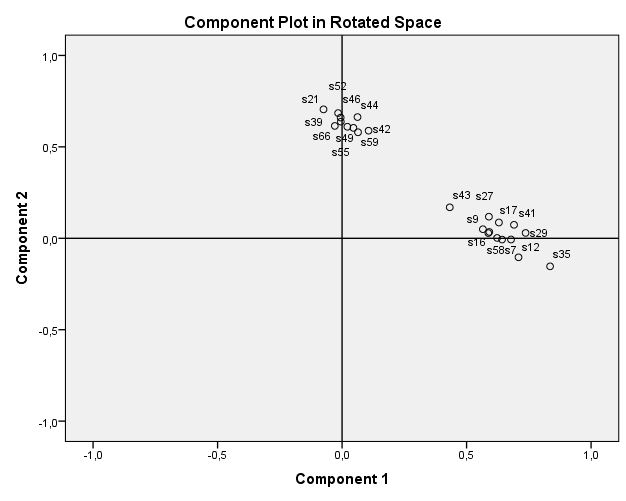 Şekil 3. 1. Direct oblimin döndürmesiEklerAraştırmanın anlaşılır olmasında önemli bir işleve sahip olan ölçek, belge, resim vb. ek olarak verilebilir.Ölçek geliştirme makalelerinde geliştirilen ölçeğin Ekler Bölümü’nde verilmesi gerekmektedir. Eklerin numaralandırılması: Ekler, öncelikle bölüm numarası kullanılmak suretiyle sıralı bir biçimde verilmelidir.Eki isimlendirmek: Sayfanın üstünde, Times New Roman, sağa yaslı, kalın, 10 punto,  Her kelimenin ilk harfi büyük, önce-sonra 6 nk aralık, satır aralığı tek.Etik kurul izni ek olarak konulmalıdır.  Örnek ek gösterimiEK 7.15. Sınav Kaygısı ÖlçeğiEtik Kurul İzniMakalede, Etik Kurul izni ve/veya yasal/özel izin alınmasının gerekip gerekmediği belirtilmeli, izin alınması gerektiriyorsa alınmış olan izinle ilgili bilgiler (kurul adı, tarih ve sayı no) yöntem bölümünde belirtilmelidir.Olgu sunumlarında, bilgilendirilmiş gönüllü olur/onam formunun imzalatıldığına dair bilgiye makalede yer verilmelidir. Fikir ve sanat eserleri için telif hakları düzenlemelerine uyulması ve uyulduğunun makalede belirtilmesi gerekmektedir. DüzeyTimes New Roman, ortalı, kalın, her sözcüğe büyük harfle başla, 12 punto, önce-sonra 6 nk aralık, satır aralığı tekDüzeyTimes New Roman, sola yaslı, kalın, her sözcüğe büyük harfle başla, 12 punto, aralık, satır aralığı tekDüzeyTimes New Roman, sola yaslı, kalın italik, 12 punto, ilk kelime büyük harfle başlar, satır aralığı tekDüzeyTimes New Roman, girintili, kalın, ilk kelime büyük harfle başlar, satır aralığı tek, sonda nokta. DüzeyTimes New Roman, girintili, kalın italik, ilk kelime büyük harfle başlar önce-sonra, satır aralığı tek, sonda nokta.SınıfCinsiyetN%8. SınıfKız8321.238. SınıfErkek7318.677. SınıfKız6717.147. SınıfErkek8120.726. SınıfKız4110.496. SınıfErkek4611.76Toplam391100,00